Interview 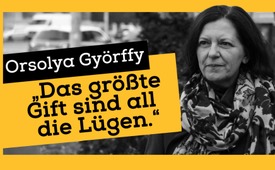 Exklusiv-Interview mit Orsolya Görffy: „Das größte Gift sind all die Lügen."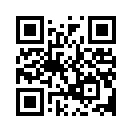 Bei Children’s Health Defense sammeln sich Menschen, denen die Gesundheit von Kindern UND Erwachsenen am Herzen liegt. Orsolya Györffy gehört zu diesen Menschen. Ihre Erfahrung in Wirtschaft, Informationstechnologie, Politik und dem Verlagswesen nutzt sie heute, um wertvolles Wissen über die drohenden Gefahren zu verbreiten, die hinter dem aktuellen Geschehen lauern: sei es Corona, das Ressourcen- und Energieproblem oder der Krieg in der Ukraine. Wahrheit zu verbreiten – gegen Lügen, Lücken und Propaganda -  das sieht sie jetzt als ihre Aufgabe. Hier ein Interview während des CHD-Kongresses in Budapest.  Name:  Silvia O.Orsolya Györffy ist amtierende Geschäftsführerin und Vorstandsmitglied von Childrens Health Defense Europe, einer Non-Profit-Organisation, welche sich die Gesunderhaltung der Kinder zum Ziel gesetzt hat. Die Ungarin studierte Wirtschaftswissenschaften in England und arbeitete als Beraterin für Organisationsentwicklung zunächst in vielen multinationalen Unternehmen. Schlussendlich war sie dann als Leiterin der Informationstechnologie für die EMEA-Regionen [EMEA= Europa, Mittlerer Osten und Afrika] im Vorstand eines amerikanischen multinationalen Unternehmens tätig.Ihr Leben nahm eine andere Wendung, nachdem ihr 2007 im Vorfeld der Weltwirtschafts-Krise das Ausmaß der Korruption bewusst wurde. Seit 2010 ist sie als Geschäftsführerin des Perseus Verlags tätig. Der Verlag veröffentlicht neben anthroposophischen Büchern auch Werke und Schriften zu 9/11. Sie ist Mitherausgeberin und Mitarbeiterin einer internationalen Monatszeitschrift mit dem Titel „The Present Age“ [„Das gegenwärtige Zeitalter“], die sich für die Förderung spiritueller Wissenschaft in Politik, Kultur und Wirtschaft einsetzt.
Neben ihrem Engagement bei CHD arbeitet sie mit mehreren Organisationen zusammen, u. a. mit  Doctors for COVID Ethics [Ärzte für COVID-Ethik].Heute freuen wir uns, Ihnen Orsolya Györffy in einem Exklusiv-Interview während des CHD-Kongresses in Budapest im November 2022 vorzustellen. Orsolya Györffy: Ich komme aus Ungarn und bin jetzt bei Children's Health Defense beschäftigt. Ich arbeite mit ihnen in Europa zusammen, um die europäische Organisation in Gang zu bringen. Denn Children's Health Defense in den USA hat in den Bereichen Impfschäden bei Kindern, giftige Umwelt und anderen Bereichen, die unser Leben beeinflussen, gearbeitet und gewirkt. Das Wissen, das sie in den letzten zehn Jahren gesammelt haben, ist enorm. Das Wissen, das normalerweise nicht veröffentlicht wird und nicht zugänglich ist, ist enorm. Das müssen wir bringen und unbedingt in Europa zugänglich machen. Und wir müssen das Bewusstsein der Menschen dafür schärfen, was wirklich mit Big Pharma passiert, mit Big Tech, das 5G einführt, welches offensichtlich den Menschen schadet. Oder wenn man sich anschaut, was die großen Ölkonzerne tun und unsere Umwelt ruinieren, die großen Konzerne. Wenn man jeden Bereich unserer individuellen Rechte betrachtet, die Menschenrechte, alles verschwindet. Dies steht im Gegensatz zu dem, wie es sein sollte und was Rechte in einem demokratischen Umfeld bedeuten sollten, in einem wirklich demokratischen Umfeld, einschließlich Europa. Und Europa durchläuft in gewisser Weise eine wirklich schwierige Zeit. Die Kräfte, die versuchen, die Macht zu übernehmen, die versuchen, die Macht zu ergreifen über die Menschen, das Vermögen, die Ressourcen, die Systeme – diese Kräfte respektieren nichts. Sie fügen dem sozialen Abkommen, das wir alle haben, wirklich Schaden zu. Und in Europa kommt es in unterschiedlichen Formen: Die Ressourcenprobleme, das Energieproblem, das wir jetzt haben. Der Krieg in der Ukraine, der weitergeht, ohne dass ein Friedensprozess installiert und umgesetzt wird, lenkt die Aufmerksamkeit von all den anderen Dingen im Moment ab. Aber wir wissen sehr gut, dass sie planen, mit den so genannten Impfungen weiterzumachen, mit der medizinischen Tyrannei. Wenn man sich die WHO-Pläne und Roadmaps anschaut, wenn man sich die Erklärungen der Europäischen Kommission anschaut, dann steht ganz klar auf dem Plan, die Notfallsituationen und die medizinische Krise als Vorwand wieder aufleben zu lassen. Denn wir wissen und haben in den letzten zwei Jahren gelernt, dass dies keine echten Probleme und keine echten Situationen sind. Sie werden mit einer extremen Propaganda erzeugt. Die Wahrheit wird vertuscht, und sie verdrehen die Realität so, wie es ihren Interessen dient, nicht wahr?  Kla.tv: Sie erzählten uns bereits von den aktuellen Entwicklungen in Europa, welche sehr herausfordernd sind. Wie kann man sich ihnen stellen, um diese Herausforderungen zu bewältigen?Orsolya Györffy: Die Situation, in der wir uns gerade befinden, ist nicht über Nacht entstanden. Goethe hat gesagt: Wer in der Demokratie schläft, wacht in der Diktatur auf. Und das ist genau die Situation, mit der wir heute konfrontiert sind. Wir müssen also bewusste Entscheidungen in das Leben der Menschen zurückbringen. Wir müssen den Menschen helfen zu verstehen, dass sie das Recht haben, zu wählen. Sei es in Bezug auf Impfungen, sei es in Bezug auf die Systeme, sei es in Bezug auf Finanzsysteme, Überwachung und alles andere. Wir müssen also die Menschen befähigen, zu verstehen, was passiert, denn es wird vertuscht und manipuliert. Und wir müssen einen Weg finden, wie wir friedlich zu den Grundlagen zurückkehren können. Wir müssen die Demokratie auf eine Art und Weise wiederherstellen, wie wir sie noch nie zuvor hatten.Kla.tv: Und was ist der erste Schritt, um sich selbst wieder zu einem bewussten Menschen zu machen?Orsolya Györffy: Zu lernen, zu verstehen und bereit zu sein, zu sehen, was geschieht. Ohne diese Bereitschaft, es ist nicht leicht – ich verstehe das - vor allem, wenn jemand in der Illusion gelebt hat, dass alles in Ordnung ist, dass alles perfekt ist, dass wir in einem wohlhabenden Land oder wohlhabenden Gesellschaft leben. Dann ist es ein sehr hartes Erkennen, ein sehr hartes Aufwachen für jeden, sich der Realität zu stellen. Aber es ist ein harter Schock, der nicht vermieden werden kann, denn ohne ihn kann niemand wirklich das Land des Bewusstseins betreten und klare Entscheidungen treffen. Ich möchte Ihnen ein Beispiel nennen, wenn Sie sich ansehen, was mit dieser experimentellen m-RNA-genbasierten Therapie geschieht. Es war sehr einfach, dem Narrativ zu folgen, und es wurde absichtlich eine sehr effektive Propaganda geschaffen. Sie wissen, dass es eine sehr effektive Propaganda gab. Sie haben viel gelernt, wie man die Bevölkerung zu solchen Dingen manipulieren kann. Für die meisten Menschen war es ganz natürlich, sie schwammen einfach mit dem Strom, sie taten einfach das Richtige, die guten Bürger, keine bösen Absichten. Aber sie waren nicht wirklich bereit, hinter die Kulissen zu blicken, oder bereit, die Zeit zu investieren, weil sie nicht die Möglichkeit dazu hatten. Und seien wir ehrlich, es gibt auch heute noch eine sehr starke Zensur. Dank Ihnen und anderen alternativen Medien wachen viele Menschen auf, kommen auf unsere Seite, und diese Menschen werden nie wieder auf die andere Seite zurückkehren. Sobald jemand anfängt zu verstehen oder auch nur einen kleinen Zweifel hat,  bezüglich der Systeme und Ereignisse, welchen wir heutzutage gegenüberstehen. Sie werden nicht mehr auf die andere Seite zurückkehren. Egal wie schwer es ist, sie werden mehr und mehr sehen und mehr verstehen. Und das ist die Ebene des Bewusstseins, die wir wirklich erreichen müssen, weil es sonst jederzeit zurückgehen kann. Egal, was wir erreichen und wie wir die so genannten Impfungen stoppen oder wir Rechtmäßigkeit im wirklichen Sinne mit wahrer Demokratie erreichen können. Wenn wir diese Ebene nicht erreichen, dass jeder sich wirklich bewusst ist und daran interessiert ist, zu verstehen, dass es an uns liegt, damit es geschieht. Normalerweise sagt man: Ich bin nur einer von den Milliarden von Menschen auf der Erde. Das reicht doch! Wenn alle Einzelnen zusammenkommen, nicht wahr? Es braucht nicht mehr, nur den einen. Jeder Einzelne, der bereit ist und das ist sehr wichtig.Kla.tv: Gut gesprochen. Lassen Sie uns ein wenig über Eltern sprechen. Eltern lieben ihre Kinder und wollen alles dafür tun, damit diese gesund, geschützt und sicher sind. Nun gibt es aber ein sehr starkes Narrativ in den Medien und auch mehrere europäische Institutionen empfehlen, Kindern die Covid-Impfung zu geben. Ich für meinen Teil habe mit vielen Eltern gesprochen, die sehr unsicher sind, was das Richtige ist. Auf der einen Seite hören sie, dass Impfungen sehr wichtig sind, um die Kinder zu schützen, und auf der anderen Seite gibt es Stimmen, die sehr besorgt sind, dass es Nebenwirkungen geben könnte. Was können Eltern also tun, um sich zu informieren und eine bewusste Entscheidung für sich und ihre Kinder zu treffen?Orsolya Györffy: Nun, sie können die Website von Children‘s Health Defense besuchen und sich nicht nur die dort verfügbaren Informationen ansehen, sondern auch Quellen finden, die sie selbst überprüfen können. Vertrauen Sie uns nicht, glauben Sie mir nicht, glauben Sie keinem von uns. Gehen Sie und überprüfen Sie es selbst. Allein die Tatsache, dass die EMA, die europäische Arzneimittelbehörde, jetzt vorschlägt und empfiehlt, diese m-RNA-Gentherapie bereits bei Säuglingen im Alter ab einem halben Jahr anzuwenden. Das ist unglaublich, denn diese so genannte Impfung wurde in kürzerer Zeit als alles andere auf den Markt gebracht. Aber wie wir gesehen haben, waren sie offensichtlich nicht in der Lage – und sie geben das sogar zu – sie waren nicht einmal in der Lage zu testen, ob sie etwas verhindert oder nicht. Das ist ein gutes Beispiel, und wir haben das gesagt, und es gab viele Leute, die das schon seit Jahren gesagt haben. Und es wurde natürlich totgeschwiegen und zensiert, genau wie bei der Herkunft des Virus. Es wurde stillschweigend zensiert, jeder wurde auf Facebook und allen sozialen Medien gesperrt, der den Wuhan-Stamm erwähnte. Und nun stellt sich heraus, dass das tatsächlich die Wahrheit war. Es ist dasselbe mit der Ansteckung, ob sie durch die Impfung verhindert wird oder nicht. Wissen Sie, einige große Wissenschaftler um uns herum wussten es schon, bevor die Impfung überhaupt herauskam. Sie wurden zensiert, jetzt stellt sich heraus, wie Frau Small von Pfizer lachend erklärt: "Oh, wir haben nicht getestet, wie hätten wir das tun sollen?".  Aber wenn man sich das Narrativ und die Politiker anhört, die eigentlich nicht die Entscheidungsträger über unsere Gesundheit sein sollten, wenn man den Politikern und all den Propagandagesprächen zuhört, dann war das die Hauptaussage: "Beschütze dich selbst, schütze andere, das ist deine Pflicht als Bürger". Und wir kennen natürlich auch die Schäden, die diese so genannten Impfungen verursachen, deshalb glaube ich, dass es ein absolutes Muss ist, sich als Elternteil selbst zu informieren, um ihres Kindes willen. Und ich wünsche keinem der Mütter oder Väter, dass sie den Schmerz durchmachen müssen, den die Eltern dieses kleinen Jungen fühlen, der nach zwei Pfizer-Impfungen gestorben ist. Angefangen bei Schuldgefühlen hin zu allem anderen. Wir müssen sicherstellen, dass wir auch diese Eltern unterstützen, um diese sehr schwierige Situation durchzustehen. Dies bringt uns wirklich vorwärts, um anderen Kindern zu helfen und für die Rettung aller Kinder vor den gleichen oder ähnlichen Tragödien - dies ist sehr wichtig.Kla.tv: Sie spielen ja eine zentrale Schlüsselrolle bei der Verteidigung der Gesundheit von Kindern hier in Europa. Warum ist der Schutz der Gesundheit von Kindern so wichtig für Sie persönlich?Orsolya Györffy: Die Gesundheit der Kinder, die Gesundheit der Eltern, die Gesundheit der Großmütter und Großväter zu verteidigen und die Wahrheit ans Licht zu bringen. Denn das größte Gift, mit dem wir heute konfrontiert sind, sind all die Lügen, die uns umgeben. Sie umgeben uns in Gesundheitsfragen. Sie umgeben uns und schaden der zukünftigen Generation. Aber sie umgeben uns auch und schaden jedem auf der Erde. Und natürlich wollen wir diese Erde der nächsten Generation in einem Zustand hinterlassen, den wir uns wünschen würden.Kla.tv: Was ist also Ihre Vision für diese Erde, die Sie den Jüngeren hinterlassen wollen?Orsolya Györffy: Eine wahrhaftige, liebevolle Umgebung, in welcher sie frei ihren individuellen Weg finden können in einem freien Umfeld. Für weitere Informationen besuchen Sie www.kla.tv/childrenshealth.von paz.Quellen:Mitarbeiter bei Children Health Defense:
https://childrenshealthdefense.eu/de/chd-europa/Das könnte Sie auch interessieren:#GesundheitMedizin - Gesundheit & Medizin - www.kla.tv/GesundheitMedizin

#Impfen - Impfen – ja oder nein? Fakten & Hintergründe ... - www.kla.tv/Impfen

#ChildrensHealth - Children's Health Defense - www.kla.tv/childrenshealth

#Zensur - www.kla.tv/Zensur

#Interviews - www.kla.tv/InterviewsKla.TV – Die anderen Nachrichten ... frei – unabhängig – unzensiert ...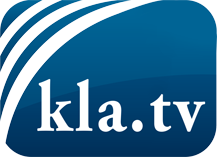 was die Medien nicht verschweigen sollten ...wenig Gehörtes vom Volk, für das Volk ...tägliche News ab 19:45 Uhr auf www.kla.tvDranbleiben lohnt sich!Kostenloses Abonnement mit wöchentlichen News per E-Mail erhalten Sie unter: www.kla.tv/aboSicherheitshinweis:Gegenstimmen werden leider immer weiter zensiert und unterdrückt. Solange wir nicht gemäß den Interessen und Ideologien der Systempresse berichten, müssen wir jederzeit damit rechnen, dass Vorwände gesucht werden, um Kla.TV zu sperren oder zu schaden.Vernetzen Sie sich darum heute noch internetunabhängig!
Klicken Sie hier: www.kla.tv/vernetzungLizenz:    Creative Commons-Lizenz mit Namensnennung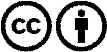 Verbreitung und Wiederaufbereitung ist mit Namensnennung erwünscht! Das Material darf jedoch nicht aus dem Kontext gerissen präsentiert werden. Mit öffentlichen Geldern (GEZ, Serafe, GIS, ...) finanzierte Institutionen ist die Verwendung ohne Rückfrage untersagt. Verstöße können strafrechtlich verfolgt werden.